DIGIL/M - sonda teploty a relativní vlhkosti s digitálním výstupemcode: DIGIL/M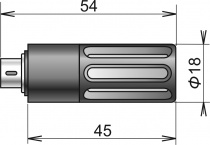 DIGIL/M - sonda teploty a relativní vlhkosti s digitálním výstupem, kabel 1 mcode: DIGIL/M-1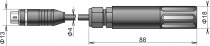 DIGIL/M - sonda teploty a relativní vlhkosti s digitálním výstupem, kabel 10 mcode: DIGIL/M-10DIGIL/M - sonda teploty a relativní vlhkosti s digitálním výstupem, kabel 15 mcode: DIGIL/M-15DIGIL/M - sonda teploty a relativní vlhkosti s digitálním výstupem, kabel 2 mcode: DIGIL/M-2DIGIL/M - sonda teploty a relativní vlhkosti s digitálním výstupem, kabel 5 mcode: DIGIL/M-5DIGIS/M - sonda teploty a relativní vlhkosti s digitálním výstupemcode: DIGIS/M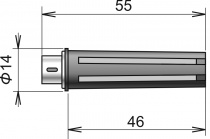 DIGIS/M - sonda teploty a relativní vlhkosti s digitálním výstupem, kabel 1 mcode: DIGIS/M-1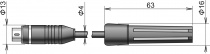 DIGIS/M - sonda teploty a relativní vlhkosti s digitálním výstupem, kabel 10 mcode: DIGIS/M-10DIGIS/M - sonda teploty a relativní vlhkosti s digitálním výstupem, kabel 15 mcode: DIGIS/M-15DIGIS/M - sonda teploty a relativní vlhkosti s digitálním výstupem, kabel 2 mcode: DIGIS/M-2DIGIS/M - sonda teploty a relativní vlhkosti s digitálním výstupem, kabel 5 mcode: DIGIS/M-5DIGIH/M - Ultra tenká sonda teploty a relativní vlhkosti s digitálním výstupem, kabel 1 mcode: DIGIH/M-1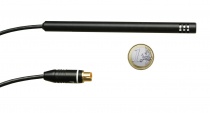 DIGIH/M - Ultra tenká sonda teploty a relativní vlhkosti s digitálním výstupem, kabel 2 mcode: DIGIH/M-2DIGIH/M - Ultra tenká sonda teploty a relativní vlhkosti s digitálním výstupem, kabel 5 mcode: DIGIH/M-5